.SIDE SWITCHES, CLAP TWICE, HEEL SWITCHES FORWARD, CLAP TWICESHUFFLE FORWARD, ROCK RECOVER, COASTER STEP, TURN ½RIGHT CROSS ROCK, CHASSE SIDE, LEFT CROSS ROCK CHASSE SIDETOE TOUCHES, SAILORS SHUFFLE, TOE TOUCHES, SAILORS TURN ¼ LEFTREPEATIrish Stew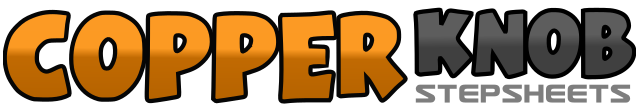 .......Count:32Wall:4Level:Improver.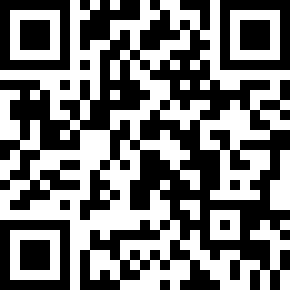 Choreographer:Lois Lightfoot (UK)Lois Lightfoot (UK)Lois Lightfoot (UK)Lois Lightfoot (UK)Lois Lightfoot (UK).Music:Irish Stew - Sham RockIrish Stew - Sham RockIrish Stew - Sham RockIrish Stew - Sham RockIrish Stew - Sham Rock........1&Touch right toe to side, step right together2&Touch left toe to side, step left together3&4Touch right toe to side, clap, clap5&Touch right heel forward, step right together6&Touch left heel forward, step left together7&8Touch right heel forward, clap, clap1&2Step right forward, step left together, step right forward3-4Rock left forward, recover onto right5&6Step left back, step right together, step left forward7-8Step right forward, turn ½ left (weight to left)1-2Cross/rock right over left, recover onto left3&4Step right to side, step left together, step right to side5-6Cross/rock left over right, recover onto right7&8Step left to side, step right together, step left to side1-2Touch right toe forward, touch right toe to side3&4Cross right behind left, step left to side, step right to side5-6Touch left toe forward, touch left toe to side7&8Cross left behind right, turn ¼ left and step right to side, step left to side